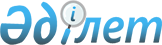 О признании утратившим силу решения Сатпаевского городского маслихата от 11 мая 2016 года № 46 "О дополнительном регламентировании порядка проведения мирных собраний, митингов, шествий, пикетов и демонстраций"Решение Сатпаевского городского маслихата Карагандинской области от 29 июня 2020 года № 555. Зарегистрировано Департаментом юстиции Карагандинской области 7 июля 2020 года № 5934
      На основании Закона Республики Казахстан от 6 апреля 2016 года "О правовых актах" городской маслихат РЕШИЛ:
      1. Признать утратившим силу решение Сатпаевского городского маслихата от 11 мая 2016 года № 46 "О дополнительном регламентировании порядка проведения мирных собраний, митингов, шествий, пикетов и демонстраций" (зарегистрировано в Реестре государственной регистрации нормативных правовых актов за № 3818, опубликовано в № 22 (2211) газеты "Шарайна" от 03 июня 2016 года и в информационно-правовой системе "Әділет" 06 июня 2016 года).
      2. Настоящее решение вводится в действие по истечении десяти календарных дней после дня его первого официального опубликования.
					© 2012. РГП на ПХВ «Институт законодательства и правовой информации Республики Казахстан» Министерства юстиции Республики Казахстан
				
      Председатель сессии

Ш. Мухамедгалиева

      Секретарь Сатпаевского городского маслихата

Т. Хмилярчук
